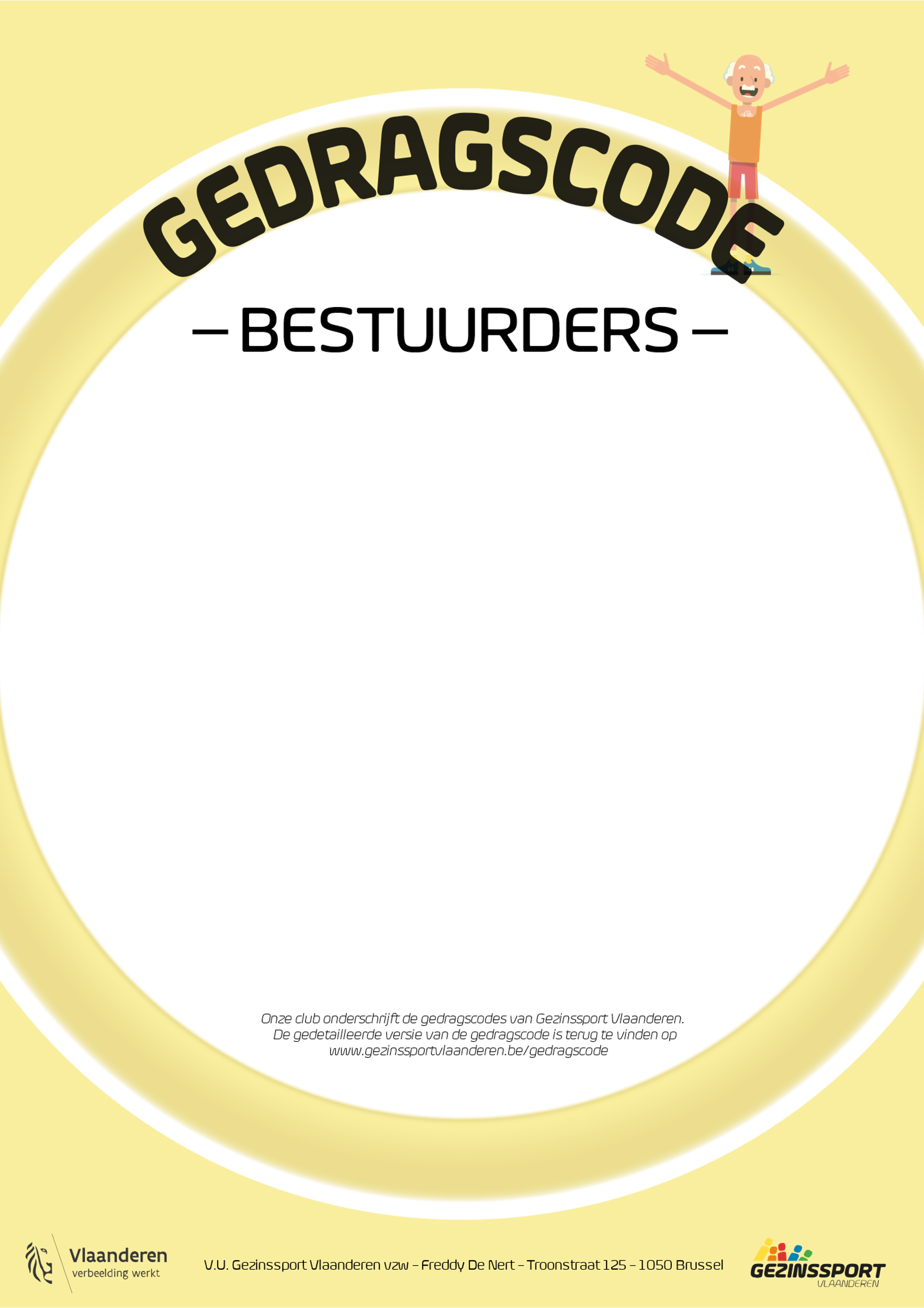 ☑ Ik informeer mijn leden over het beleid en het intern reglement 
dat binnen de club gevolgd wordt.
☑ Ik zorg voor een gezonde, ethisch verantwoorde en veilige sportomgeving voor al mijn leden.
☑ Ik ga zorgvuldig en correct om met vertrouwelijke informatie van mijn leden.
☑ Ik toon respect en maak geen beledigende opmerkingen op leden, ouders, toeschouwers, monitoren, 
scheidsrechters of andere doelgroepen, ook niet via sociale media.
☑ Ik maak geen onderscheid in huidskleur, afkomst, geloof, geslacht, 
seksuele voorkeur of andere kenmerken.
☑ Ik neem alle (meldingen van) grensoverschrijdend gedrag ernstig en verwijs door 
naar de vertrouwenspersoon of API (Aanspreekpersoon integriteit) 
van de club of bij de API van Gezinssport Vlaanderen.
☑ Ik voorkom belangenvermenging en neem geen goederen of diensten aan om 
iets te doen of laten dat in strijd is met de integriteit van de sport.
☑ Ik zie erop toe dat dat de gedragscodes door 
de verschillende doelgroepen worden nageleefd.